The Birthday Party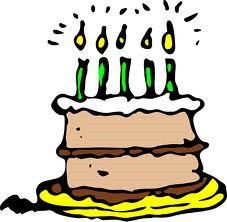 It was Susie’s birthday.  She had been sent lots of cards and had been given some very lovely presents, but she was still disappointed.  What she wanted more than anything else was a birthday party.  All day during lessons she dreamed about having a party. When school ended she ran home, but her mum justgave her a shopping list and sent her to the shops. It tookher quite a long time to find all the items on the list.  At last she got home.  As she opened the front door there was a huge shout.“Happy Birthday!” cried all her friends. They were all smiling.  Behind them the table was laden with all sorts of lovely food and in the very middle was a birthday cake!When you’ve read this story, try to find these words and highlight or underline them.   birthday.  	items    		huge    		disappointed    	lessons   Cards    		list   		shout   	presents  		middleThen answer these questions in full sentences.What special day was it for Susie? What was Susie dreaming of all day? What did Susie have to do after school? What type of party did Susie get? Using adjectives can you describe your best birthday? Give reasons for your answer. 